      Sheriffhales Primary School - Lime Class Spring Term 2023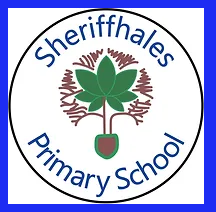       Sheriffhales Primary School - Lime Class Spring Term 2023      Sheriffhales Primary School - Lime Class Spring Term 2023      Sheriffhales Primary School - Lime Class Spring Term 2023      Sheriffhales Primary School - Lime Class Spring Term 2023In English we will study...Key texts: The Hound of the BaskervillesThe PromiseSkills:Y5: converting nouns or adjectives into verbs using suffixesRelative clausesCohesion within paragraphsAdverbials of time, place and numberParenthesisCommas to clarify meaningModal verbsRelative pronounsWriting genres: narrative, reportIn English we will study...Key texts: The Hound of the BaskervillesThe PromiseSkills:Y5: converting nouns or adjectives into verbs using suffixesRelative clausesCohesion within paragraphsAdverbials of time, place and numberParenthesisCommas to clarify meaningModal verbsRelative pronounsWriting genres: narrative, reportIn R.E we will be studying...Why do Hindus want to be good? What do Christians believe Jesus did to ‘save’ people? Anti-racist RE :  What can we learn from the stories of two statues in Bristol? In Computing we will be studying...Programming  - variables in games Data and information - introduction to Spreadsheets; Excel In P.E we will be studying...DodgeballOutdoor adventure and athleticsIn Mathematics we will study...Y5: multiplication and divisionFractions Decimals and percentagesPerimeter and areaStatisticsY6: ratioAlgebraDecimalsFractions, decimals and percentagesArea, perimeter and volumeIn Mathematics we will study...Y5: multiplication and divisionFractions Decimals and percentagesPerimeter and areaStatisticsY6: ratioAlgebraDecimalsFractions, decimals and percentagesArea, perimeter and volumeTermly TopicTHE AMERICASIn P.S.H.C.E we will studying...Living in the wider world: Shared responsibilities KEY FOCUS: HOW DO WE PROTECT HUMAN RIGHTS?  Living in the wider world: communities; shared responsibilities KEY FOCUS: HOW DO WE VALUE DIVERSITY? DO WE LIVE IN A FAIR AND EQUAL SOCIETY? In Music we will be studying... Benjamin Britten’s music and cover versions Classical or Urban Gospel 70s Ballad/Pop; The music of Carole King. In Science we will study...Y5 and Y6:  Evolution and inheritanceIn French we will study…French foodFamily and friendsIn Humanities we will be studying...North and South America; Climate zones, biomes and vegetation belts Mayan civilisationIn Art and D&T we will be studying...Peg weaving Mayan masksDyson engineeringProduct evaluation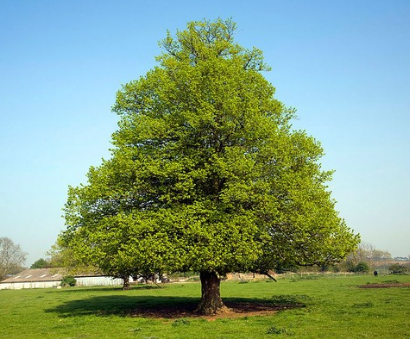 